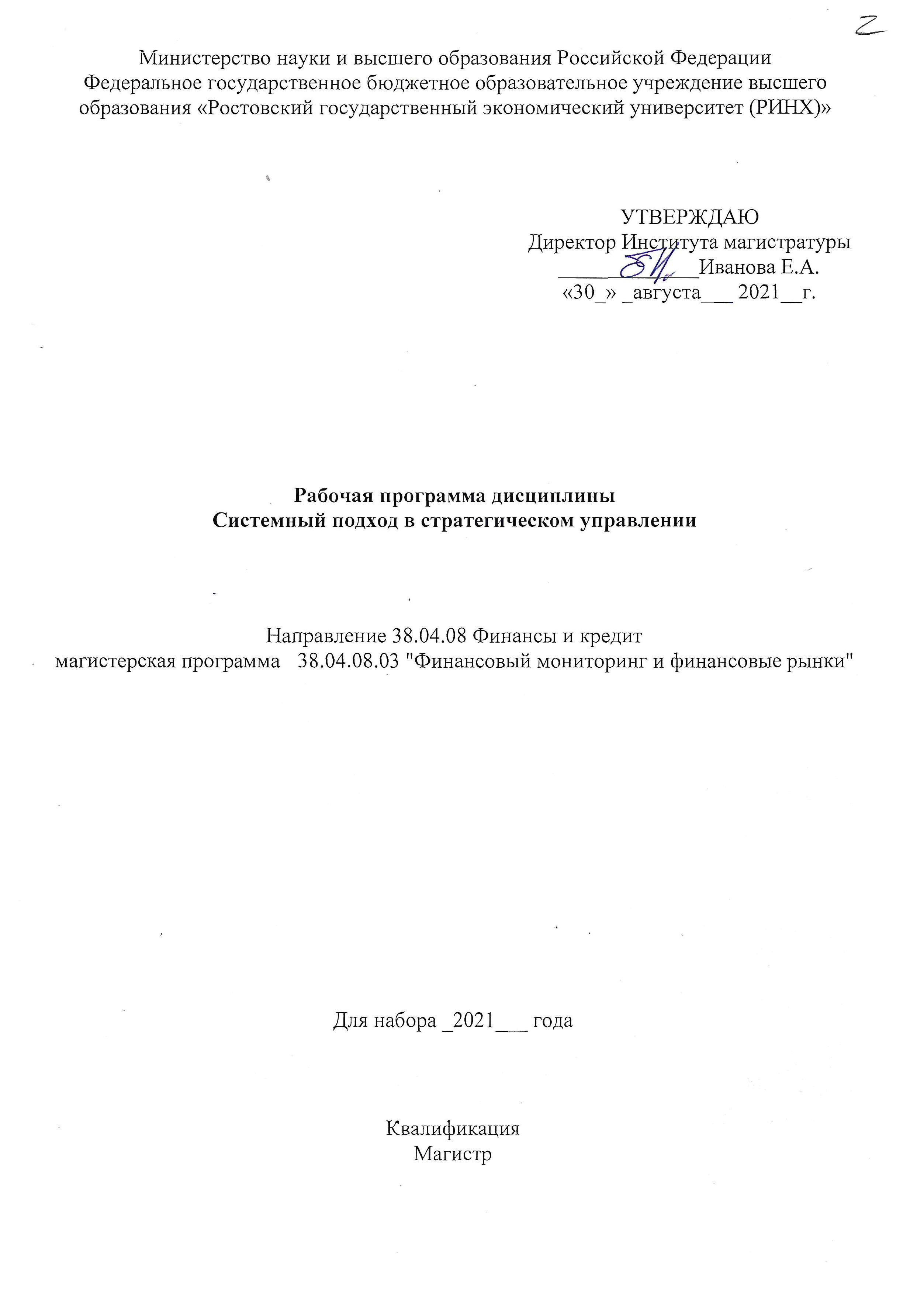 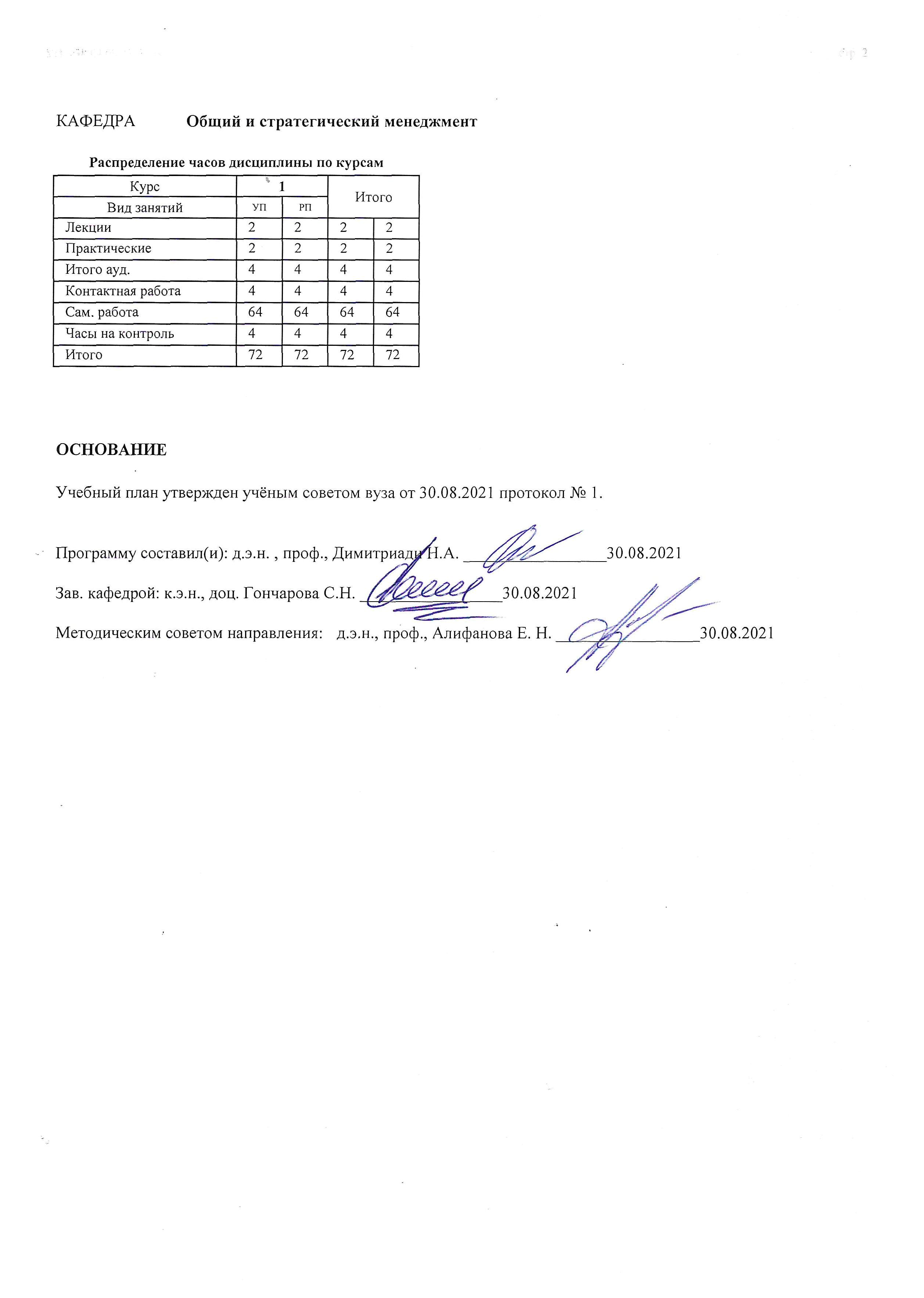 Приложение 1ФОНД ОЦЕНОЧНЫХ СРЕДСТВПО ДИСЦИПЛИНЕ«Системный подход в стратегическом управлении»1 Описание показателей и критериев оценивания компетенций на различных этапах их формирования, описание шкал оценивания  Показатели и критерии оценивания компетенций:  1.2 Шкалы оценивания:   Текущий контроль успеваемости и промежуточная аттестация осуществляется в рамках накопительной балльно-рейтинговой системы в 100-балльной шкале:- 50-100 баллов (оценка «зачет») - 0-49 баллов (оценка «незачет») 2 Типовые контрольные задания или иные материалы, необходимые для оценки знаний, умений, навыков и (или) опыта деятельности, характеризующих этапы формирования компетенций в процессе освоения образовательной программыВопросы к зачетупо дисциплине  «Системный подход в стратегическом управлении»(наименование дисциплины)Этапы развития рынков, их основные особенности.Особенности системного подхода в управлении.Выбор направления стратегического развития бизнеса.Факторы привлекательности рынков с точки зрения роста бизнеса компании.Основные этапы разработки комплекса стратегий компании.  Системный, процессный и ситуационный подходы в управлении.Роль системного анализа в процессе разработки комплекса стратегий компании.  Теория систем. Классификация систем.Прогнозирование развития ситуации на рынке на основе сценарного анализа. Декомпозиция стратегических целей компании.Структура стратегического анализа.  Роль стержневых компетенций компании в формировании уровня ее конкурентоспособности.Основные компоненты внешней части стратегического анализа.  Неструктурированные и слабо структурированные проблемы.Стратегические группы конкурирующих компаний; анализ стратегических групп.Разработка и анализ бизнес-планов. Бизнес-планирование в современных российских компаниях. Современные подходы к решению неструктурированных и слабо структурированных проблем.Сегментарная структура рынка, методы выбора целевых сегментов. Стратегии компаний-лидеров рынка и претендентов на лидерство.Системный анализ в изучении проблемных ситуаций в управлении. Стратегии компаний-последователей и компаний, ориентированных на работу в нише.Оценка конкурентных преимуществ и конкурентной позиции компании. Анализ финансового состояния компании.Идентификация стратегических позиций компании, выбор типовой бизнес-стратегии на основе использования матрицы М. Портера.  Линейные и нелинейные модели в анализе функционирования систем.Формирование стержневых компетенций компании. Прогнозирование и сценарный анализ: особенности методов.Выбор факторов, изучаемых при проведении сценарного анализа, различные подходы.Методы анализы факторов, изучаемых при проведении сценарного анализа.Разработка проекций факторов, изучаемых при проведении сценарного анализа.Конструирование сценариев при проведении сценарного анализа.Бизнес-модели, инновационные формы бизнес-моделей. Матричные инструменты разработки корпоративной стратегии.Матричные инструменты разработки бизнес-стратегии. Стресс-тестирование бизнес-моделей, использование PEST-анализа.Идентификация драйверов развития сценариев при проведении сценарного анализа.Идентификация и анализ неопределенностей при проведении сценарного анализа.Интерпретация результатов PEST- анализа.Использование матрицы «Уровень неопределенности/Интенсивность влияния на бизнес» при проведении сценарного анализа.Компоненты методики LIPSOR, используемой при проведении сценарного анализа.Источники получения первичной и вторичной информации при проведении исследований рынка.Качественные исследования при проведении исследований рынка.Понятие конкурентной стратегии (бизнес-стратегии). Особенности конкуренции в российских условиях.Глубинные интервью в исследованиях рынка.Количественные методы при проведении исследовании рынка.Анкетные опросы в исследованиях рынка, основные виды и структура анкет.Первичная и вторичная информация в оценке степени привлекательности рынков.Роль сценарного анализа в процессе выбора направлений стратегического развития компании.Методы сценарного анализа.Основные компоненты сценарного анализа.Критерии оценки.Зачетный билет содержит три вопроса: два теоретических и один практической направленности для оценки владения навыками системного подхода в стратегическом управлении. - 50-100 баллов (оценка «зачет») - изложенный материал фактически верен, наличие глубоких исчерпывающих знаний в объеме пройденной программы дисциплины в соответствии с поставленными программой курса целями и задачами обучения; правильные, уверенные действия по применению полученных знаний на практике, грамотное и логически стройное изложение материала при ответе, усвоение основной и знакомство с дополнительной литературой;- 0-49 баллов (оценка «незачет») - ответы не связаны с вопросами, наличие грубых ошибок в ответе, непонимание сущности излагаемого вопроса, неумение применять знания на практике, неуверенность и неточность ответов на дополнительные и наводящие вопросы».Кейс-задачапо дисциплине:  «Системный подход в стратегическом управлении»(наименование дисциплины) Кейс задача 1.Вы - владелец и генеральный директор современного российского машиностроительного предприятия, поставляющего оборудование для нефтеперерабатывающих заводов и сельхозпредприятий. Пандемия вызвала развитие существенных изменений на ваших целевых рынках, и это побуждает вас задуматься о пересмотре основных направлений деятельности вашего предприятия.. На следующей неделе начинается ежегодный процесс стратегического планирования деятельности предприятия.1. Перечислите основные элементы, которые вы будет оценивать при проведении оценки перспективности направлений деятельности предприятия.2. Опишите структуру процесса (последовательность этапов) процесса проведения оценки перспективности направлений деятельности предприятия.Кейс задача 2.Вы - владелец и генеральный директор аптечной сети (неспециализированные аптеки), расположенной в городе с миллионным населением; в состав сети входит 87 аптек, преимущественно, расположенных в спальных районах города и неподалеку от крупных лечебных учреждений. Пандемия вызвала развитие существенных изменений, как в структуре спроса, так и в структуре доходов аптек; у вас создалось впечатление, что вы упускаете существенные возможности развития вашего бизнеса.1.Опишите методику идентификации новых возможностей развития бизнеса, использование которой может позволить вам отыскать пути расширения рынка сбыта и увеличения объема выручки.2.Опишите структуру процесса поиска и идентификации новых возможностей развития бизнесаИнструкция и/или методические рекомендации по выполнениюЗадание может выполняться студентами как индивидуально, так и небольшими группами.Для выполнения задания необходимо следующее:Ознакомление с кейсовой задачей;Определение проблемы;Развитие кейса/Развитие управленческой ситуации.В течение семестра студент решает два кейса. Максимальная оценка за два кейса - 40 баллов.Критерии оценки: оценка «31-40 баллов» выставляется студенту, если  кейсы решены правильно на 100%; оценка «21-30 баллов», если кейсы решены правильно на 50% оценка «11-20 баллов», если ответ содержит элементы правильного решения, но итоговый результат неверныйоценка «0-10 баллов», если кейсы решены неправильно. Темы рефератовпо дисциплине: Системный подход в стратегическом управлении                                       (наименование дисциплины)Темы рефератов Модуль 1 «Методология системного подхода в управлении»Исследования рынка – основные методыИсследования рынка – количественные и качественные методыКачественные исследования – цели использования, основные методыКоличественные исследования – цели использования, основные методыВиды информации, используемой в исследованиях рынка. Основные источники информацииОсновы системного анализа. Классификация и закономерности функционирования систем.Системный анализ в работе современных международных компаний.Модуль 2 «Инструменты стратегического управления»Основные инструменты разработки корпоративных стратегийТипология бизнес-стратегий по М. Портеру, ее применение в практической деятельности менеджера.Инструменты разработки конкурентной стратегии (бизнес-стратегии).Сценарный анализ, основные преимущества и недостатки.Методик сценарного анализаПроцесс разработки корпоративной стратегии на основе использования сценарного анализаКонструирование сценариев в процессе проведения сценарного анализа.Реферат — 20 балов. За семестр студент выполняет максимум три реферата, максимальная оценка за все рефераты за весь семестр 60 баллов. Критерии оценки за один реферат:- 16-20 балов выставляется студенту, если он подготовил содержательный реферат с высоким уровнем оригинальности материала;- 11-15 балов выставляется студенту, если он подготовил содержательный реферат, но часть материалов скопирована;- 6-10 баллов при существенной части скопированных материалов и наличии достаточно содержательного материала.- 0-5 баллов при скопированных материалах и низком уровне включенного в реферат материала.3 Методические материалы, определяющие процедуры оценивания знаний, умений, навыков и (или) опыта деятельности, характеризующих этапы формирования компетенцийПроцедуры оценивания включают в себя текущий контроль и промежуточную аттестацию.Текущий контроль успеваемости проводится с использованием оценочных средств, представленных в п. 2 данного приложения. Результаты текущего контроля доводятся до сведения студентов до промежуточной аттестации.   	Промежуточная аттестация проводится в форме зачета. Зачет проводится по расписанию промежуточной аттестации в устной форме виде.  Количество вопросов в зачетном задании – 3.  Проверка ответов и объявление результатов производится в день зачета. Результаты аттестации заносятся в зачетную  ведомость и зачетную книжку студента. Магистранты, не прошедшие промежуточную аттестацию по графику сессии, должны ликвидировать задолженность в установленном порядке. Приложение 2МЕТОДИЧЕСКИЕ УКАЗАНИЯ ПО ОСВОЕНИЮ ДИСЦИПЛИНЫ«Системный подход в стратегическом управлении»Учебным планом предусмотрены следующие виды занятий:- лекции;- практические занятия;	В ходе лекционных занятий рассматриваются общие характеристики систем управления, особенности системного процессного и ситуационного подходов в управлении, основы теории систем, классификация и закономерности функционирования систем, роль системного анализа в изучении современных управленческих проблем, структура и инструменты разработки корпоративных стратегий и бизнес-стратегий, содержание современного стратегического анализа, методики сценарного анализа и их место в структуре стратегического анализа.Даются  рекомендации для самостоятельной работы и подготовке к практическим занятиям. В ходе практических занятий углубляются и закрепляются знания студентов  по  ряду  рассмотренных  на  лекциях  вопросов,  развиваются навыки  понимания и интерпретации структуры и содержания системного подхода, анализа специфики современных методов стратегического управления, трансформации системы взглядов на роль, значение и структуру корпоративных стратегий и бизнес-стратегий, методов стратегического анализа, а также роли сценарного анализа в качестве одного из компонентов стратегического анализа, Рассматриваются вопросы использования системного подхода и сценарного анализа при разработке корпоративных стратегий и бизнес-стратегий, использования методов матричного анализа (матрицы GE/McKinsey, «Привлекательность отрасли/Обеспеченность ресурсами для преодоления барьеров на входе», «Привлекательность рынка/Обеспеченность ресурсами для реализации КФУ») при разработке корпоративных стратегий и бизнес-стратегий при помощи современного программного обеспечения.При подготовке к практическим занятиям каждый студент должен:– изучить рекомендованную учебную литературу;– изучить конспекты лекций;– подготовить ответы на все вопросы по изучаемой теме;– самостоятельно изучить вопросы, рекомендованные преподавателем для самостоятельной проработкиПо согласованию с преподавателем студент может подготовить реферат по теме занятия. В процессе подготовки к практическим занятиям студенты могут воспользоваться консультациями преподавателя.Вопросы, не рассмотренные на лекциях и практических занятиях, должны быть изучены студентами в ходе самостоятельной работы. Контроль самостоятельной работы студентов над учебной программой курса осуществляется в ходе занятий методом устного опроса или посредством тестирования. В ходе самостоятельной работы каждый студент обязан прочитать основную и по возможности дополнительную литературу по изучаемой теме, дополнить конспекты лекций недостающим материалом, выписками из рекомендованных первоисточников. Выделить непонятные термины, найти их значение в энциклопедических словарях.При реализации различных видов учебной работы используются разнообразные (в т.ч. интерактивные) методы обучения, в частности:- интерактивная доска для подготовки и проведения лекционных и семинарских занятий;- размещение материалов курса на сервере РГЭУ для доступа студентам методических материалов курса. УП: z38.04.08.03_1.plxУП: z38.04.08.03_1.plxУП: z38.04.08.03_1.plxстр. 31. ЦЕЛИ ОСВОЕНИЯ ДИСЦИПЛИНЫ1. ЦЕЛИ ОСВОЕНИЯ ДИСЦИПЛИНЫ1. ЦЕЛИ ОСВОЕНИЯ ДИСЦИПЛИНЫ1. ЦЕЛИ ОСВОЕНИЯ ДИСЦИПЛИНЫ1. ЦЕЛИ ОСВОЕНИЯ ДИСЦИПЛИНЫ1. ЦЕЛИ ОСВОЕНИЯ ДИСЦИПЛИНЫ1. ЦЕЛИ ОСВОЕНИЯ ДИСЦИПЛИНЫ1. ЦЕЛИ ОСВОЕНИЯ ДИСЦИПЛИНЫ1. ЦЕЛИ ОСВОЕНИЯ ДИСЦИПЛИНЫ1.1освоение методологии системного подхода в стратегическом управлении и конструктивных методов разработки стратегии действийосвоение методологии системного подхода в стратегическом управлении и конструктивных методов разработки стратегии действийосвоение методологии системного подхода в стратегическом управлении и конструктивных методов разработки стратегии действийосвоение методологии системного подхода в стратегическом управлении и конструктивных методов разработки стратегии действийосвоение методологии системного подхода в стратегическом управлении и конструктивных методов разработки стратегии действийосвоение методологии системного подхода в стратегическом управлении и конструктивных методов разработки стратегии действийосвоение методологии системного подхода в стратегическом управлении и конструктивных методов разработки стратегии действийосвоение методологии системного подхода в стратегическом управлении и конструктивных методов разработки стратегии действий2. ТРЕБОВАНИЯ К РЕЗУЛЬТАТАМ ОСВОЕНИЯ ДИСЦИПЛИНЫ2. ТРЕБОВАНИЯ К РЕЗУЛЬТАТАМ ОСВОЕНИЯ ДИСЦИПЛИНЫ2. ТРЕБОВАНИЯ К РЕЗУЛЬТАТАМ ОСВОЕНИЯ ДИСЦИПЛИНЫ2. ТРЕБОВАНИЯ К РЕЗУЛЬТАТАМ ОСВОЕНИЯ ДИСЦИПЛИНЫ2. ТРЕБОВАНИЯ К РЕЗУЛЬТАТАМ ОСВОЕНИЯ ДИСЦИПЛИНЫ2. ТРЕБОВАНИЯ К РЕЗУЛЬТАТАМ ОСВОЕНИЯ ДИСЦИПЛИНЫ2. ТРЕБОВАНИЯ К РЕЗУЛЬТАТАМ ОСВОЕНИЯ ДИСЦИПЛИНЫ2. ТРЕБОВАНИЯ К РЕЗУЛЬТАТАМ ОСВОЕНИЯ ДИСЦИПЛИНЫ2. ТРЕБОВАНИЯ К РЕЗУЛЬТАТАМ ОСВОЕНИЯ ДИСЦИПЛИНЫУК-1:Способен осуществлять критический анализ проблемных ситуаций на основе системного подхода, вырабатывать стратегию действийУК-1:Способен осуществлять критический анализ проблемных ситуаций на основе системного подхода, вырабатывать стратегию действийУК-1:Способен осуществлять критический анализ проблемных ситуаций на основе системного подхода, вырабатывать стратегию действийУК-1:Способен осуществлять критический анализ проблемных ситуаций на основе системного подхода, вырабатывать стратегию действийУК-1:Способен осуществлять критический анализ проблемных ситуаций на основе системного подхода, вырабатывать стратегию действийУК-1:Способен осуществлять критический анализ проблемных ситуаций на основе системного подхода, вырабатывать стратегию действийУК-1:Способен осуществлять критический анализ проблемных ситуаций на основе системного подхода, вырабатывать стратегию действийУК-1:Способен осуществлять критический анализ проблемных ситуаций на основе системного подхода, вырабатывать стратегию действийУК-1:Способен осуществлять критический анализ проблемных ситуаций на основе системного подхода, вырабатывать стратегию действийУК-2:Способен управлять проектом на всех этапах его жизненного циклаУК-2:Способен управлять проектом на всех этапах его жизненного циклаУК-2:Способен управлять проектом на всех этапах его жизненного циклаУК-2:Способен управлять проектом на всех этапах его жизненного циклаУК-2:Способен управлять проектом на всех этапах его жизненного циклаУК-2:Способен управлять проектом на всех этапах его жизненного циклаУК-2:Способен управлять проектом на всех этапах его жизненного циклаУК-2:Способен управлять проектом на всех этапах его жизненного циклаУК-2:Способен управлять проектом на всех этапах его жизненного циклаОПК-4:Способен обосновывать и принимать финансово-экономические и организационно-управленческие решения в профессиональной деятельности.ОПК-4:Способен обосновывать и принимать финансово-экономические и организационно-управленческие решения в профессиональной деятельности.ОПК-4:Способен обосновывать и принимать финансово-экономические и организационно-управленческие решения в профессиональной деятельности.ОПК-4:Способен обосновывать и принимать финансово-экономические и организационно-управленческие решения в профессиональной деятельности.ОПК-4:Способен обосновывать и принимать финансово-экономические и организационно-управленческие решения в профессиональной деятельности.ОПК-4:Способен обосновывать и принимать финансово-экономические и организационно-управленческие решения в профессиональной деятельности.ОПК-4:Способен обосновывать и принимать финансово-экономические и организационно-управленческие решения в профессиональной деятельности.ОПК-4:Способен обосновывать и принимать финансово-экономические и организационно-управленческие решения в профессиональной деятельности.ОПК-4:Способен обосновывать и принимать финансово-экономические и организационно-управленческие решения в профессиональной деятельности.В результате освоения дисциплины обучающийся должен:В результате освоения дисциплины обучающийся должен:В результате освоения дисциплины обучающийся должен:В результате освоения дисциплины обучающийся должен:В результате освоения дисциплины обучающийся должен:В результате освоения дисциплины обучающийся должен:В результате освоения дисциплины обучающийся должен:В результате освоения дисциплины обучающийся должен:В результате освоения дисциплины обучающийся должен:Знать:Знать:Знать:Знать:Знать:Знать:Знать:Знать:Знать:Основанные на системном анализе современные подходы к изучению проблемных ситуаций, а также инструменты разработки стратегий, ориентированных на разрешение проблемных ситуаций (соотнесено с индикатором УК-1.1);Роль технологий управления проектами в стратегическом управлении организацией (соотнесено с индикатором УК-2.1);Специфику и методы оценки экономической и финансовой эффективности стратегических управленческих решений (соотнесено с индикатором ОПК-4.1);Основанные на системном анализе современные подходы к изучению проблемных ситуаций, а также инструменты разработки стратегий, ориентированных на разрешение проблемных ситуаций (соотнесено с индикатором УК-1.1);Роль технологий управления проектами в стратегическом управлении организацией (соотнесено с индикатором УК-2.1);Специфику и методы оценки экономической и финансовой эффективности стратегических управленческих решений (соотнесено с индикатором ОПК-4.1);Основанные на системном анализе современные подходы к изучению проблемных ситуаций, а также инструменты разработки стратегий, ориентированных на разрешение проблемных ситуаций (соотнесено с индикатором УК-1.1);Роль технологий управления проектами в стратегическом управлении организацией (соотнесено с индикатором УК-2.1);Специфику и методы оценки экономической и финансовой эффективности стратегических управленческих решений (соотнесено с индикатором ОПК-4.1);Основанные на системном анализе современные подходы к изучению проблемных ситуаций, а также инструменты разработки стратегий, ориентированных на разрешение проблемных ситуаций (соотнесено с индикатором УК-1.1);Роль технологий управления проектами в стратегическом управлении организацией (соотнесено с индикатором УК-2.1);Специфику и методы оценки экономической и финансовой эффективности стратегических управленческих решений (соотнесено с индикатором ОПК-4.1);Основанные на системном анализе современные подходы к изучению проблемных ситуаций, а также инструменты разработки стратегий, ориентированных на разрешение проблемных ситуаций (соотнесено с индикатором УК-1.1);Роль технологий управления проектами в стратегическом управлении организацией (соотнесено с индикатором УК-2.1);Специфику и методы оценки экономической и финансовой эффективности стратегических управленческих решений (соотнесено с индикатором ОПК-4.1);Основанные на системном анализе современные подходы к изучению проблемных ситуаций, а также инструменты разработки стратегий, ориентированных на разрешение проблемных ситуаций (соотнесено с индикатором УК-1.1);Роль технологий управления проектами в стратегическом управлении организацией (соотнесено с индикатором УК-2.1);Специфику и методы оценки экономической и финансовой эффективности стратегических управленческих решений (соотнесено с индикатором ОПК-4.1);Основанные на системном анализе современные подходы к изучению проблемных ситуаций, а также инструменты разработки стратегий, ориентированных на разрешение проблемных ситуаций (соотнесено с индикатором УК-1.1);Роль технологий управления проектами в стратегическом управлении организацией (соотнесено с индикатором УК-2.1);Специфику и методы оценки экономической и финансовой эффективности стратегических управленческих решений (соотнесено с индикатором ОПК-4.1);Основанные на системном анализе современные подходы к изучению проблемных ситуаций, а также инструменты разработки стратегий, ориентированных на разрешение проблемных ситуаций (соотнесено с индикатором УК-1.1);Роль технологий управления проектами в стратегическом управлении организацией (соотнесено с индикатором УК-2.1);Специфику и методы оценки экономической и финансовой эффективности стратегических управленческих решений (соотнесено с индикатором ОПК-4.1);Основанные на системном анализе современные подходы к изучению проблемных ситуаций, а также инструменты разработки стратегий, ориентированных на разрешение проблемных ситуаций (соотнесено с индикатором УК-1.1);Роль технологий управления проектами в стратегическом управлении организацией (соотнесено с индикатором УК-2.1);Специфику и методы оценки экономической и финансовой эффективности стратегических управленческих решений (соотнесено с индикатором ОПК-4.1);Уметь:Уметь:Уметь:Уметь:Уметь:Уметь:Уметь:Уметь:Уметь:Использовать основанные на системном анализе современные подходы к изучению проблемных ситуаций, а также инструменты разработки стратегий, ориентированных на разрешение проблемных ситуаций (соотнесено с индикатором УК -1.2);Обоснованно выбирать технологии управления проектами (соотнесено с индикатором УК-2.2);Обосновывать стратегические решения в  деятельности коммерческих предприятий на основе экономического и финансового анализа (соотнесено с индикатором ОПК-4.2);Использовать основанные на системном анализе современные подходы к изучению проблемных ситуаций, а также инструменты разработки стратегий, ориентированных на разрешение проблемных ситуаций (соотнесено с индикатором УК -1.2);Обоснованно выбирать технологии управления проектами (соотнесено с индикатором УК-2.2);Обосновывать стратегические решения в  деятельности коммерческих предприятий на основе экономического и финансового анализа (соотнесено с индикатором ОПК-4.2);Использовать основанные на системном анализе современные подходы к изучению проблемных ситуаций, а также инструменты разработки стратегий, ориентированных на разрешение проблемных ситуаций (соотнесено с индикатором УК -1.2);Обоснованно выбирать технологии управления проектами (соотнесено с индикатором УК-2.2);Обосновывать стратегические решения в  деятельности коммерческих предприятий на основе экономического и финансового анализа (соотнесено с индикатором ОПК-4.2);Использовать основанные на системном анализе современные подходы к изучению проблемных ситуаций, а также инструменты разработки стратегий, ориентированных на разрешение проблемных ситуаций (соотнесено с индикатором УК -1.2);Обоснованно выбирать технологии управления проектами (соотнесено с индикатором УК-2.2);Обосновывать стратегические решения в  деятельности коммерческих предприятий на основе экономического и финансового анализа (соотнесено с индикатором ОПК-4.2);Использовать основанные на системном анализе современные подходы к изучению проблемных ситуаций, а также инструменты разработки стратегий, ориентированных на разрешение проблемных ситуаций (соотнесено с индикатором УК -1.2);Обоснованно выбирать технологии управления проектами (соотнесено с индикатором УК-2.2);Обосновывать стратегические решения в  деятельности коммерческих предприятий на основе экономического и финансового анализа (соотнесено с индикатором ОПК-4.2);Использовать основанные на системном анализе современные подходы к изучению проблемных ситуаций, а также инструменты разработки стратегий, ориентированных на разрешение проблемных ситуаций (соотнесено с индикатором УК -1.2);Обоснованно выбирать технологии управления проектами (соотнесено с индикатором УК-2.2);Обосновывать стратегические решения в  деятельности коммерческих предприятий на основе экономического и финансового анализа (соотнесено с индикатором ОПК-4.2);Использовать основанные на системном анализе современные подходы к изучению проблемных ситуаций, а также инструменты разработки стратегий, ориентированных на разрешение проблемных ситуаций (соотнесено с индикатором УК -1.2);Обоснованно выбирать технологии управления проектами (соотнесено с индикатором УК-2.2);Обосновывать стратегические решения в  деятельности коммерческих предприятий на основе экономического и финансового анализа (соотнесено с индикатором ОПК-4.2);Использовать основанные на системном анализе современные подходы к изучению проблемных ситуаций, а также инструменты разработки стратегий, ориентированных на разрешение проблемных ситуаций (соотнесено с индикатором УК -1.2);Обоснованно выбирать технологии управления проектами (соотнесено с индикатором УК-2.2);Обосновывать стратегические решения в  деятельности коммерческих предприятий на основе экономического и финансового анализа (соотнесено с индикатором ОПК-4.2);Использовать основанные на системном анализе современные подходы к изучению проблемных ситуаций, а также инструменты разработки стратегий, ориентированных на разрешение проблемных ситуаций (соотнесено с индикатором УК -1.2);Обоснованно выбирать технологии управления проектами (соотнесено с индикатором УК-2.2);Обосновывать стратегические решения в  деятельности коммерческих предприятий на основе экономического и финансового анализа (соотнесено с индикатором ОПК-4.2);Владеть:Владеть:Владеть:Владеть:Владеть:Владеть:Владеть:Владеть:Владеть:практической реализации основанных на системном анализе современных подходов к изучению проблемных ситуаций, а также инструментов разработки стратегий, ориентированных на разрешение проблемных ситуаций (соотнесено с индикатором УК-1.3);инструментами управления, разработки новых проектов бизнеса (соотнесено с индикатором УК-2.3);навыками в сфере разработки и реализации стратегических решений в профессиональной деятельности (соотнесено с индикатором ОПК-4.3).практической реализации основанных на системном анализе современных подходов к изучению проблемных ситуаций, а также инструментов разработки стратегий, ориентированных на разрешение проблемных ситуаций (соотнесено с индикатором УК-1.3);инструментами управления, разработки новых проектов бизнеса (соотнесено с индикатором УК-2.3);навыками в сфере разработки и реализации стратегических решений в профессиональной деятельности (соотнесено с индикатором ОПК-4.3).практической реализации основанных на системном анализе современных подходов к изучению проблемных ситуаций, а также инструментов разработки стратегий, ориентированных на разрешение проблемных ситуаций (соотнесено с индикатором УК-1.3);инструментами управления, разработки новых проектов бизнеса (соотнесено с индикатором УК-2.3);навыками в сфере разработки и реализации стратегических решений в профессиональной деятельности (соотнесено с индикатором ОПК-4.3).практической реализации основанных на системном анализе современных подходов к изучению проблемных ситуаций, а также инструментов разработки стратегий, ориентированных на разрешение проблемных ситуаций (соотнесено с индикатором УК-1.3);инструментами управления, разработки новых проектов бизнеса (соотнесено с индикатором УК-2.3);навыками в сфере разработки и реализации стратегических решений в профессиональной деятельности (соотнесено с индикатором ОПК-4.3).практической реализации основанных на системном анализе современных подходов к изучению проблемных ситуаций, а также инструментов разработки стратегий, ориентированных на разрешение проблемных ситуаций (соотнесено с индикатором УК-1.3);инструментами управления, разработки новых проектов бизнеса (соотнесено с индикатором УК-2.3);навыками в сфере разработки и реализации стратегических решений в профессиональной деятельности (соотнесено с индикатором ОПК-4.3).практической реализации основанных на системном анализе современных подходов к изучению проблемных ситуаций, а также инструментов разработки стратегий, ориентированных на разрешение проблемных ситуаций (соотнесено с индикатором УК-1.3);инструментами управления, разработки новых проектов бизнеса (соотнесено с индикатором УК-2.3);навыками в сфере разработки и реализации стратегических решений в профессиональной деятельности (соотнесено с индикатором ОПК-4.3).практической реализации основанных на системном анализе современных подходов к изучению проблемных ситуаций, а также инструментов разработки стратегий, ориентированных на разрешение проблемных ситуаций (соотнесено с индикатором УК-1.3);инструментами управления, разработки новых проектов бизнеса (соотнесено с индикатором УК-2.3);навыками в сфере разработки и реализации стратегических решений в профессиональной деятельности (соотнесено с индикатором ОПК-4.3).практической реализации основанных на системном анализе современных подходов к изучению проблемных ситуаций, а также инструментов разработки стратегий, ориентированных на разрешение проблемных ситуаций (соотнесено с индикатором УК-1.3);инструментами управления, разработки новых проектов бизнеса (соотнесено с индикатором УК-2.3);навыками в сфере разработки и реализации стратегических решений в профессиональной деятельности (соотнесено с индикатором ОПК-4.3).практической реализации основанных на системном анализе современных подходов к изучению проблемных ситуаций, а также инструментов разработки стратегий, ориентированных на разрешение проблемных ситуаций (соотнесено с индикатором УК-1.3);инструментами управления, разработки новых проектов бизнеса (соотнесено с индикатором УК-2.3);навыками в сфере разработки и реализации стратегических решений в профессиональной деятельности (соотнесено с индикатором ОПК-4.3).3. СТРУКТУРА И СОДЕРЖАНИЕ ДИСЦИПЛИНЫ3. СТРУКТУРА И СОДЕРЖАНИЕ ДИСЦИПЛИНЫ3. СТРУКТУРА И СОДЕРЖАНИЕ ДИСЦИПЛИНЫ3. СТРУКТУРА И СОДЕРЖАНИЕ ДИСЦИПЛИНЫ3. СТРУКТУРА И СОДЕРЖАНИЕ ДИСЦИПЛИНЫ3. СТРУКТУРА И СОДЕРЖАНИЕ ДИСЦИПЛИНЫ3. СТРУКТУРА И СОДЕРЖАНИЕ ДИСЦИПЛИНЫ3. СТРУКТУРА И СОДЕРЖАНИЕ ДИСЦИПЛИНЫ3. СТРУКТУРА И СОДЕРЖАНИЕ ДИСЦИПЛИНЫКод занятияКод занятияНаименование разделов и тем /вид занятия/Наименование разделов и тем /вид занятия/Семестр / КурсЧасовКомпетен-цииЛитератураЛитератураРаздел 1. Методология системного подхода в управленииРаздел 1. Методология системного подхода в управленииУП: z38.04.08.03_1.plxУП: z38.04.08.03_1.plxстр. 41.1Общая характеристика системы управления организацией.Предмет учебной дисциплины,  основное содержание, структура и последовательность изложения материала. Взаимосвязь тем с целями и задачами дисциплины. Методические материалы и рекомендации.Основы теории систем. Понятия, характеризующие строение и функционирование систем. Классификация и закономерности систем. Формализованные модели системного анализа. Методы системного анализа в изучении проблемных ситуаций в управлении.Моделирование функционирования систем. Линейные и нелинейные модели.Методы поиска сложных проблем. Панорама методов решения сложных проблем. Использование системного анализа в стратегическом планировании и управлении.Типы организаций. Особенности систем управления. Управляющая и управляемая системы, особенности взаимодействия. Структура бизнес-стратегии. Разработка бизнес-стратегии и функциональной структуры управления компанией.Системный подход: взаимосвязь компонентов стратегического анализа.Выбор направлений деятельности компании, корпоративная стратегия, как инструмент ревизии направлений деятельности компании. Разработка структуры стратегического анализа. Взаимосвязь компонентов стратегического анализа.Основные компоненты сценарного анализа. Идентификация наиболее интенсивно изменяющихся компонентов внешней среды, оценка их взаимосвязи с другими элементами. Методы конструирования сценариев./Лек/Общая характеристика системы управления организацией.Предмет учебной дисциплины,  основное содержание, структура и последовательность изложения материала. Взаимосвязь тем с целями и задачами дисциплины. Методические материалы и рекомендации.Основы теории систем. Понятия, характеризующие строение и функционирование систем. Классификация и закономерности систем. Формализованные модели системного анализа. Методы системного анализа в изучении проблемных ситуаций в управлении.Моделирование функционирования систем. Линейные и нелинейные модели.Методы поиска сложных проблем. Панорама методов решения сложных проблем. Использование системного анализа в стратегическом планировании и управлении.Типы организаций. Особенности систем управления. Управляющая и управляемая системы, особенности взаимодействия. Структура бизнес-стратегии. Разработка бизнес-стратегии и функциональной структуры управления компанией.Системный подход: взаимосвязь компонентов стратегического анализа.Выбор направлений деятельности компании, корпоративная стратегия, как инструмент ревизии направлений деятельности компании. Разработка структуры стратегического анализа. Взаимосвязь компонентов стратегического анализа.Основные компоненты сценарного анализа. Идентификация наиболее интенсивно изменяющихся компонентов внешней среды, оценка их взаимосвязи с другими элементами. Методы конструирования сценариев./Лек/12УК-1 УК-2 ОПК-4Л1.5 Л1.1 Л1.4 Л1.2 Л1.3Л2.4 Л2.3 Л2.2 Л2.1Л1.5 Л1.1 Л1.4 Л1.2 Л1.3Л2.4 Л2.3 Л2.2 Л2.11.2Классификация проблем, возникающих при реализации управленческой деятельности. Проблемы структурной, функциональной и стратегической природы. /Ср/Классификация проблем, возникающих при реализации управленческой деятельности. Проблемы структурной, функциональной и стратегической природы. /Ср/16УК-1 УК-2 ОПК-4Л1.5 Л1.1 Л1.4 Л1.2 Л1.3Л2.4 Л2.3 Л2.2 Л2.1Л1.5 Л1.1 Л1.4 Л1.2 Л1.3Л2.4 Л2.3 Л2.2 Л2.11.3Системный анализ как методология решения проблемСистемный анализ в структуре современных системных исследованийКлассификация проблем по степени их структуризацииПринципы решения хорошо структуризованных проблем. Классификация и закономерности функционирования систем. Выделение специфических характеристик исследуемой системы.  Система предпочтений ЛПР и системный подход к процессу принятия решенийРазвитие системных представленийСистемность практической деятельности. /Ср/Системный анализ как методология решения проблемСистемный анализ в структуре современных системных исследованийКлассификация проблем по степени их структуризацииПринципы решения хорошо структуризованных проблем. Классификация и закономерности функционирования систем. Выделение специфических характеристик исследуемой системы.  Система предпочтений ЛПР и системный подход к процессу принятия решенийРазвитие системных представленийСистемность практической деятельности. /Ср/130УК-1 УК-2 ОПК-4Л1.5 Л1.1 Л1.4 Л1.2 Л1.3Л2.4 Л2.3 Л2.2 Л2.1Л1.5 Л1.1 Л1.4 Л1.2 Л1.3Л2.4 Л2.3 Л2.2 Л2.1Раздел 2. Инструменты стратегического управленияРаздел 2. Инструменты стратегического управленияУП: z38.04.08.03_1.plxУП: z38.04.08.03_1.plxУП: z38.04.08.03_1.plxУП: z38.04.08.03_1.plxстр. 52.12.1Системный, процессный и ситуационный подход в управлении. Идентификация принципов управления изучаемыми системами.Классификация и закономерности функционирования систем. Выделение специфических характеристик исследуемой системы. Методы системного анализа в изучении проблемных ситуаций в управлении.Построение линейных и нелинейных моделей при проектировании и анализе функционирования систем. Методы поиска сложных проблем. Использование системного анализа в стратегическом планировании и управлении.Изучение особенностей систем управления. Идентификация и анализ управляющей и управляемой систем, исследование особенностей их взаимодействия.(работа выполняется в MS Office). Разработка бизнес-стратегии. Разработка функциональной структуры управления компанией. Разработка структуры стратегического анализа. Взаимосвязь компонентов стратегического анализа. Упражнение. Разработка структуры стратегического анализа. Взаимосвязь компонентов стратегического анализа. Выбор направлений деятельности компании, корпоративная стратегия, как инструмент ревизии направлений деятельности компании. Анализ существующих направлений деятельности компании.. Идентификация наиболее интенсивно изменяющихся компонентов внешней среды, оценка их взаимосвязи с другими элементами. Методы конструирования сценариев.Разработка корпоративных стратегий, функциональных стратегий и бизнес-стратегии в условиях использования сценарного анализа (работа выполняется в MS Office) /Пр/Системный, процессный и ситуационный подход в управлении. Идентификация принципов управления изучаемыми системами.Классификация и закономерности функционирования систем. Выделение специфических характеристик исследуемой системы. Методы системного анализа в изучении проблемных ситуаций в управлении.Построение линейных и нелинейных моделей при проектировании и анализе функционирования систем. Методы поиска сложных проблем. Использование системного анализа в стратегическом планировании и управлении.Изучение особенностей систем управления. Идентификация и анализ управляющей и управляемой систем, исследование особенностей их взаимодействия.(работа выполняется в MS Office). Разработка бизнес-стратегии. Разработка функциональной структуры управления компанией. Разработка структуры стратегического анализа. Взаимосвязь компонентов стратегического анализа. Упражнение. Разработка структуры стратегического анализа. Взаимосвязь компонентов стратегического анализа. Выбор направлений деятельности компании, корпоративная стратегия, как инструмент ревизии направлений деятельности компании. Анализ существующих направлений деятельности компании.. Идентификация наиболее интенсивно изменяющихся компонентов внешней среды, оценка их взаимосвязи с другими элементами. Методы конструирования сценариев.Разработка корпоративных стратегий, функциональных стратегий и бизнес-стратегии в условиях использования сценарного анализа (работа выполняется в MS Office) /Пр/Системный, процессный и ситуационный подход в управлении. Идентификация принципов управления изучаемыми системами.Классификация и закономерности функционирования систем. Выделение специфических характеристик исследуемой системы. Методы системного анализа в изучении проблемных ситуаций в управлении.Построение линейных и нелинейных моделей при проектировании и анализе функционирования систем. Методы поиска сложных проблем. Использование системного анализа в стратегическом планировании и управлении.Изучение особенностей систем управления. Идентификация и анализ управляющей и управляемой систем, исследование особенностей их взаимодействия.(работа выполняется в MS Office). Разработка бизнес-стратегии. Разработка функциональной структуры управления компанией. Разработка структуры стратегического анализа. Взаимосвязь компонентов стратегического анализа. Упражнение. Разработка структуры стратегического анализа. Взаимосвязь компонентов стратегического анализа. Выбор направлений деятельности компании, корпоративная стратегия, как инструмент ревизии направлений деятельности компании. Анализ существующих направлений деятельности компании.. Идентификация наиболее интенсивно изменяющихся компонентов внешней среды, оценка их взаимосвязи с другими элементами. Методы конструирования сценариев.Разработка корпоративных стратегий, функциональных стратегий и бизнес-стратегии в условиях использования сценарного анализа (работа выполняется в MS Office) /Пр/112УК-1 УК-2 ОПК-4УК-1 УК-2 ОПК-4Л1.5 Л1.1 Л1.4 Л1.2 Л1.3Л2.4 Л2.3 Л2.2 Л2.1Л1.5 Л1.1 Л1.4 Л1.2 Л1.3Л2.4 Л2.3 Л2.2 Л2.12.22.2Система управления изменениями. Методы проектирования управления улучшения бизнес- процессов. Методы оценки качества изменений. Показатели изменений среды фирмы. Структура стратегического анализа. Показатели адаптивности фирмы. Бизнес-модели, как инструмент реализации бизнес-стратегии. Инновационные формы бизнес- моделей. Инновационная трансформация бизнес- моделей. /Ср/Система управления изменениями. Методы проектирования управления улучшения бизнес- процессов. Методы оценки качества изменений. Показатели изменений среды фирмы. Структура стратегического анализа. Показатели адаптивности фирмы. Бизнес-модели, как инструмент реализации бизнес-стратегии. Инновационные формы бизнес- моделей. Инновационная трансформация бизнес- моделей. /Ср/Система управления изменениями. Методы проектирования управления улучшения бизнес- процессов. Методы оценки качества изменений. Показатели изменений среды фирмы. Структура стратегического анализа. Показатели адаптивности фирмы. Бизнес-модели, как инструмент реализации бизнес-стратегии. Инновационные формы бизнес- моделей. Инновационная трансформация бизнес- моделей. /Ср/1120УК-1 УК-2 ОПК-4УК-1 УК-2 ОПК-4Л1.5 Л1.1 Л1.4 Л1.2 Л1.3Л2.4 Л2.3 Л2.2 Л2.1Л1.5 Л1.1 Л1.4 Л1.2 Л1.3Л2.4 Л2.3 Л2.2 Л2.12.32.3Сценарный анализ и сценарное планирование. Методы сценарного анализа. Разработка корпоративной стратегии и бизнес-стратегии на основе результатов сценарного анализа. /Ср/Сценарный анализ и сценарное планирование. Методы сценарного анализа. Разработка корпоративной стратегии и бизнес-стратегии на основе результатов сценарного анализа. /Ср/Сценарный анализ и сценарное планирование. Методы сценарного анализа. Разработка корпоративной стратегии и бизнес-стратегии на основе результатов сценарного анализа. /Ср/118УК-1 УК-2 ОПК-4УК-1 УК-2 ОПК-4Л1.5 Л1.1 Л1.4 Л1.2 Л1.3Л2.4 Л2.3 Л2.2 Л2.1Л1.5 Л1.1 Л1.4 Л1.2 Л1.3Л2.4 Л2.3 Л2.2 Л2.12.42.4/Зачёт//Зачёт//Зачёт/114УК-1 УК-2 ОПК-4УК-1 УК-2 ОПК-4Л1.5 Л1.1 Л1.4 Л1.2 Л1.3Л2.4 Л2.3 Л2.2 Л2.1Л1.5 Л1.1 Л1.4 Л1.2 Л1.3Л2.4 Л2.3 Л2.2 Л2.14. ФОНД ОЦЕНОЧНЫХ СРЕДСТВ4. ФОНД ОЦЕНОЧНЫХ СРЕДСТВ4. ФОНД ОЦЕНОЧНЫХ СРЕДСТВ4. ФОНД ОЦЕНОЧНЫХ СРЕДСТВ4. ФОНД ОЦЕНОЧНЫХ СРЕДСТВ4. ФОНД ОЦЕНОЧНЫХ СРЕДСТВ4. ФОНД ОЦЕНОЧНЫХ СРЕДСТВ4. ФОНД ОЦЕНОЧНЫХ СРЕДСТВ4. ФОНД ОЦЕНОЧНЫХ СРЕДСТВ4. ФОНД ОЦЕНОЧНЫХ СРЕДСТВ4. ФОНД ОЦЕНОЧНЫХ СРЕДСТВ4. ФОНД ОЦЕНОЧНЫХ СРЕДСТВСтруктура и содержание фонда оценочных средств для проведения текущей и промежуточной аттестации представлены в Приложении 1 к рабочей программе дисциплины.Структура и содержание фонда оценочных средств для проведения текущей и промежуточной аттестации представлены в Приложении 1 к рабочей программе дисциплины.Структура и содержание фонда оценочных средств для проведения текущей и промежуточной аттестации представлены в Приложении 1 к рабочей программе дисциплины.Структура и содержание фонда оценочных средств для проведения текущей и промежуточной аттестации представлены в Приложении 1 к рабочей программе дисциплины.Структура и содержание фонда оценочных средств для проведения текущей и промежуточной аттестации представлены в Приложении 1 к рабочей программе дисциплины.Структура и содержание фонда оценочных средств для проведения текущей и промежуточной аттестации представлены в Приложении 1 к рабочей программе дисциплины.Структура и содержание фонда оценочных средств для проведения текущей и промежуточной аттестации представлены в Приложении 1 к рабочей программе дисциплины.Структура и содержание фонда оценочных средств для проведения текущей и промежуточной аттестации представлены в Приложении 1 к рабочей программе дисциплины.Структура и содержание фонда оценочных средств для проведения текущей и промежуточной аттестации представлены в Приложении 1 к рабочей программе дисциплины.Структура и содержание фонда оценочных средств для проведения текущей и промежуточной аттестации представлены в Приложении 1 к рабочей программе дисциплины.Структура и содержание фонда оценочных средств для проведения текущей и промежуточной аттестации представлены в Приложении 1 к рабочей программе дисциплины.Структура и содержание фонда оценочных средств для проведения текущей и промежуточной аттестации представлены в Приложении 1 к рабочей программе дисциплины.5. УЧЕБНО-МЕТОДИЧЕСКОЕ И ИНФОРМАЦИОННОЕ ОБЕСПЕЧЕНИЕ ДИСЦИПЛИНЫ5. УЧЕБНО-МЕТОДИЧЕСКОЕ И ИНФОРМАЦИОННОЕ ОБЕСПЕЧЕНИЕ ДИСЦИПЛИНЫ5. УЧЕБНО-МЕТОДИЧЕСКОЕ И ИНФОРМАЦИОННОЕ ОБЕСПЕЧЕНИЕ ДИСЦИПЛИНЫ5. УЧЕБНО-МЕТОДИЧЕСКОЕ И ИНФОРМАЦИОННОЕ ОБЕСПЕЧЕНИЕ ДИСЦИПЛИНЫ5. УЧЕБНО-МЕТОДИЧЕСКОЕ И ИНФОРМАЦИОННОЕ ОБЕСПЕЧЕНИЕ ДИСЦИПЛИНЫ5. УЧЕБНО-МЕТОДИЧЕСКОЕ И ИНФОРМАЦИОННОЕ ОБЕСПЕЧЕНИЕ ДИСЦИПЛИНЫ5. УЧЕБНО-МЕТОДИЧЕСКОЕ И ИНФОРМАЦИОННОЕ ОБЕСПЕЧЕНИЕ ДИСЦИПЛИНЫ5. УЧЕБНО-МЕТОДИЧЕСКОЕ И ИНФОРМАЦИОННОЕ ОБЕСПЕЧЕНИЕ ДИСЦИПЛИНЫ5. УЧЕБНО-МЕТОДИЧЕСКОЕ И ИНФОРМАЦИОННОЕ ОБЕСПЕЧЕНИЕ ДИСЦИПЛИНЫ5. УЧЕБНО-МЕТОДИЧЕСКОЕ И ИНФОРМАЦИОННОЕ ОБЕСПЕЧЕНИЕ ДИСЦИПЛИНЫ5. УЧЕБНО-МЕТОДИЧЕСКОЕ И ИНФОРМАЦИОННОЕ ОБЕСПЕЧЕНИЕ ДИСЦИПЛИНЫ5. УЧЕБНО-МЕТОДИЧЕСКОЕ И ИНФОРМАЦИОННОЕ ОБЕСПЕЧЕНИЕ ДИСЦИПЛИНЫ5.1. Основная литература5.1. Основная литература5.1. Основная литература5.1. Основная литература5.1. Основная литература5.1. Основная литература5.1. Основная литература5.1. Основная литература5.1. Основная литература5.1. Основная литература5.1. Основная литература5.1. Основная литератураАвторы, составителиАвторы, составителиЗаглавиеЗаглавиеЗаглавиеИздательство, годИздательство, годИздательство, годКолич-воКолич-воКолич-воУП: z38.04.08.03_1.plxУП: z38.04.08.03_1.plxУП: z38.04.08.03_1.plxстр. 6Авторы, составителиЗаглавиеЗаглавиеИздательство, годКолич-воКолич-воЛ1.1Вдовин В. М., Суркова Л. Е., Валентинов В. А.Теория систем и системный анализ: учебникТеория систем и системный анализ: учебникМосква: Издательско- торговая корпорация «Дашков и К°», 2016http://biblioclub.ru/index. php? page=book&id=453515 неограниченный доступ для зарегистрированных пользователейhttp://biblioclub.ru/index. php? page=book&id=453515 неограниченный доступ для зарегистрированных пользователейЛ1.2Ляндау Ю. В.Стратегическое управление процессно- ориентированными организациями: МонографияСтратегическое управление процессно- ориентированными организациями: МонографияМосква: Палеотип, 2013http://www.iprbookshop. ru/48698.html неограниченный доступ для зарегистрированных пользователейhttp://www.iprbookshop. ru/48698.html неограниченный доступ для зарегистрированных пользователейЛ1.3Анцупов, А. Я.Стратегическое управлениеСтратегическое управлениеМосква: Техносфера, 2015http://www.iprbookshop. ru/58867.html неограниченный доступ для зарегистрированных пользователейhttp://www.iprbookshop. ru/58867.html неограниченный доступ для зарегистрированных пользователейЛ1.4Силич, В. А., Силич, М. П.Теория систем и системный анализ: учебное пособиеТеория систем и системный анализ: учебное пособиеТомск: Томский государственный университет систем управления и радиоэлектроники, 2011http://www.iprbookshop. ru/13987.html неограниченный доступ для зарегистрированных пользователейhttp://www.iprbookshop. ru/13987.html неограниченный доступ для зарегистрированных пользователейЛ1.5Родионова Е. В., Рида А. Н., Ширшова Л. С.Стратегическое управление организациями: учебное пособиеСтратегическое управление организациями: учебное пособиеЙошкар-Ола: Поволжский государственный технологический университет, 2015https://biblioclub.ru/inde x.php? page=book&id=437109 неограниченный доступ для зарегистрированных пользователейhttps://biblioclub.ru/inde x.php? page=book&id=437109 неограниченный доступ для зарегистрированных пользователей5.2. Дополнительная литература5.2. Дополнительная литература5.2. Дополнительная литература5.2. Дополнительная литература5.2. Дополнительная литература5.2. Дополнительная литература5.2. Дополнительная литератураАвторы, составителиЗаглавиеЗаглавиеИздательство, годКолич-воКолич-воЛ2.1Лидерство и менеджмент: научно-практический журнал: журналЛидерство и менеджмент: научно-практический журнал: журналМосква: Креативная экономика, 2018https://biblioclub.ru/inde x.php? page=book&id=561506 неограниченный доступ для зарегистрированных пользователейhttps://biblioclub.ru/inde x.php? page=book&id=561506 неограниченный доступ для зарегистрированных пользователейЛ2.2Рахимова, Н. Н.Управление риском, системный анализ и моделирование: практикумУправление риском, системный анализ и моделирование: практикумОренбург: Оренбургский государственный университет, ЭБС АСВ, 2017http://www.iprbookshop. ru/78850.html неограниченный доступ для зарегистрированных пользователейhttp://www.iprbookshop. ru/78850.html неограниченный доступ для зарегистрированных пользователейЛ2.3Секлетова, Н. Н., Тучкова, А. С.Системный анализ и принятие решений: учебное пособиеСистемный анализ и принятие решений: учебное пособиеСамара: Поволжский государственный университет телекоммуникаций и информатики, 2017http://www.iprbookshop. ru/75407.html неограниченный доступ для зарегистрированных пользователейhttp://www.iprbookshop. ru/75407.html неограниченный доступ для зарегистрированных пользователейЛ2.4Ларионов И. К., Алиев А. Т., Антипов К. В., Брагин Н. И., Герасин А. Н., Ларионов И. К.Стратегическое управление: учебник для магистровСтратегическое управление: учебник для магистровМосква: Дашков и Ко, 2015http://biblioclub.ru/index. php? page=book&id=221293 неограниченный доступ для зарегистрированных пользователейhttp://biblioclub.ru/index. php? page=book&id=221293 неограниченный доступ для зарегистрированных пользователей5.3 Профессиональные базы данных и информационные справочные системы5.3 Профессиональные базы данных и информационные справочные системы5.3 Профессиональные базы данных и информационные справочные системы5.3 Профессиональные базы данных и информационные справочные системы5.3 Профессиональные базы данных и информационные справочные системы5.3 Профессиональные базы данных и информационные справочные системы5.3 Профессиональные базы данных и информационные справочные системыСПС Консультант +СПС Консультант +СПС Консультант +СПС Консультант +СПС Консультант +СПС Консультант +СПС Консультант +СПС ГарантСПС ГарантСПС ГарантСПС ГарантСПС ГарантСПС ГарантСПС ГарантБаза статистических данных Росстата http://www.gks.ru/База статистических данных Росстата http://www.gks.ru/База статистических данных Росстата http://www.gks.ru/База статистических данных Росстата http://www.gks.ru/База статистических данных Росстата http://www.gks.ru/База статистических данных Росстата http://www.gks.ru/База статистических данных Росстата http://www.gks.ru/5.4. Перечень программного обеспечения5.4. Перечень программного обеспечения5.4. Перечень программного обеспечения5.4. Перечень программного обеспечения5.4. Перечень программного обеспечения5.4. Перечень программного обеспечения5.4. Перечень программного обеспеченияMS OfficeMS OfficeMS OfficeMS OfficeMS OfficeMS OfficeMS OfficeУП: z38.04.08.03_1.plxстр. 75.5. Учебно-методические материалы для студентов с ограниченными возможностями здоровья5.5. Учебно-методические материалы для студентов с ограниченными возможностями здоровья5.5. Учебно-методические материалы для студентов с ограниченными возможностями здоровьяПри необходимости по заявлению обучающегося с ограниченными возможностями здоровья учебно-методические материалы предоставляются в формах, адаптированных к ограничениям здоровья и восприятия информации. Для лиц с нарушениями зрения: в форме аудиофайла; в печатной форме увеличенным шрифтом. Для лиц с нарушениями слуха: в форме электронного документа; в печатной форме. Для лиц с нарушениями опорно-двигательного аппарата: в форме электронного документа; в печатной форме.При необходимости по заявлению обучающегося с ограниченными возможностями здоровья учебно-методические материалы предоставляются в формах, адаптированных к ограничениям здоровья и восприятия информации. Для лиц с нарушениями зрения: в форме аудиофайла; в печатной форме увеличенным шрифтом. Для лиц с нарушениями слуха: в форме электронного документа; в печатной форме. Для лиц с нарушениями опорно-двигательного аппарата: в форме электронного документа; в печатной форме.При необходимости по заявлению обучающегося с ограниченными возможностями здоровья учебно-методические материалы предоставляются в формах, адаптированных к ограничениям здоровья и восприятия информации. Для лиц с нарушениями зрения: в форме аудиофайла; в печатной форме увеличенным шрифтом. Для лиц с нарушениями слуха: в форме электронного документа; в печатной форме. Для лиц с нарушениями опорно-двигательного аппарата: в форме электронного документа; в печатной форме.6. МАТЕРИАЛЬНО-ТЕХНИЧЕСКОЕ ОБЕСПЕЧЕНИЕ ДИСЦИПЛИНЫ (МОДУЛЯ)6. МАТЕРИАЛЬНО-ТЕХНИЧЕСКОЕ ОБЕСПЕЧЕНИЕ ДИСЦИПЛИНЫ (МОДУЛЯ)6. МАТЕРИАЛЬНО-ТЕХНИЧЕСКОЕ ОБЕСПЕЧЕНИЕ ДИСЦИПЛИНЫ (МОДУЛЯ)Помещения для проведения всех видов работ, предусмотренных учебным планом, укомплектованы необходимой специализированной учебной мебелью и техническими средствами обучения. Для проведения лекционных занятий используется демонстрационное оборудование.Помещения для проведения всех видов работ, предусмотренных учебным планом, укомплектованы необходимой специализированной учебной мебелью и техническими средствами обучения. Для проведения лекционных занятий используется демонстрационное оборудование.Помещения для проведения всех видов работ, предусмотренных учебным планом, укомплектованы необходимой специализированной учебной мебелью и техническими средствами обучения. Для проведения лекционных занятий используется демонстрационное оборудование.7. МЕТОДИЧЕСКИЕ УКАЗАНИЯ ДЛЯ ОБУЧАЮЩИХСЯ ПО ОСВОЕНИЮ ДИСЦИПЛИНЫ (МОДУЛЯ)7. МЕТОДИЧЕСКИЕ УКАЗАНИЯ ДЛЯ ОБУЧАЮЩИХСЯ ПО ОСВОЕНИЮ ДИСЦИПЛИНЫ (МОДУЛЯ)7. МЕТОДИЧЕСКИЕ УКАЗАНИЯ ДЛЯ ОБУЧАЮЩИХСЯ ПО ОСВОЕНИЮ ДИСЦИПЛИНЫ (МОДУЛЯ)Методические указания по освоению дисциплины представлены в Приложении 2 к рабочей программе дисциплины.Методические указания по освоению дисциплины представлены в Приложении 2 к рабочей программе дисциплины.Методические указания по освоению дисциплины представлены в Приложении 2 к рабочей программе дисциплины.ЗУН, составляющие компетенцию Показатели оцениванияКритерии оцениванияСредства оцениванияУК-1: Способен осуществлять критический анализ проблемных ситуаций на основе системного подхода, вырабатывать стратегию действийУК-1: Способен осуществлять критический анализ проблемных ситуаций на основе системного подхода, вырабатывать стратегию действийУК-1: Способен осуществлять критический анализ проблемных ситуаций на основе системного подхода, вырабатывать стратегию действийУК-1: Способен осуществлять критический анализ проблемных ситуаций на основе системного подхода, вырабатывать стратегию действийЗнать основанные на системном анализе современные подходы к изучению проблемных ситуаций, а также инструменты разработки стратегий, ориентированных на разрешение проблемных ситуаций Специфика современных подходов к изучению проблемных ситуаций, которые могут использоваться для разработки стратегий, ориентированных на разрешение проблемных ситуаций, особенности соответствующих стратегических инструментовКвалифицированная оценка преимуществ и недостатков каждого подхода и инструмента; полнота и содержательность ответа; умение приводить примеры;  соответствие представленной в ответах информации материалам лекции и учебной литературы, сведениям из информационных ресурсов Интернет;  целенаправленность поиска и отбора; объем выполненных работы (в полном, не полном объеме)Вопросы к зачету (1-20)Р - реферат (Модуль 1, темы  1-3, Модуль 2, темы 1-4)Уметь - использовать основанные на системном анализе современные подходы к изучению проблемных ситуаций, а также инструменты разработки стратегий, ориентированных на разрешение проблемных ситуаций Эффективное применение современных подходов к изучению проблемных ситуаций, которые могут использоваться для разработки стратегий, ориентированных на разрешение проблемных ситуаций, а также соответствующих стратегических инструментовОбоснованность ожидаемой эффективности методов исследования с учетом специфики изучаемых бизнес-процессов, полнота аналитических материалов, характеризующих результаты проведенного исследования выбираемых Вопросы к экзамену (21-39) Р - реферат (Модуль 1, тема  4-7, Модуль 2, темы 5-7), Кейс-задача 1Владеть - практической реализацией основанных на системном анализе современных подходов к изучению проблемных ситуаций, а также инструментов разработки стратегий, ориентированных на разрешение проблемных ситуацийВладеет навыками практической реализации современных подходов к изучению проблемных ситуаций, которые могут использоваться разработки стратегий, ориентированных на разрешение проблемных ситуаций, особенности соответствующих стратегических инструментовЭффективность выбираемых методов практической реализации современных подходов к изучению проблемных ситуаций, которые могут использоваться разработки стратегий, ориентированных на разрешение проблемных ситуаций, а также соответствующими стратегическими инструментамиВопросы к экзамену (40-50) Кейс-задача 2